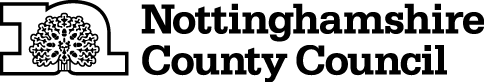 TEMPORARY CLOSURE OF FOOTPATHSTHE NOTTINGHAMSHIRE COUNTY COUNCIL (MELVILLE COURT PATHWAYS, MEDEN VALE, WARSOP) (TEMPORARY PROHIBITION) ORDER 2021NOTICE IS HEREBY GIVEN  that the Nottinghamshire County Council intends not less than seven days from the date of this Notice to make an Order, under Section 14 of the Road Traffic Regulation Act 1984, the effect of which will be:-No person shall: - Proceed on foot	in the following lengths of Path in Meden Vale, Warsop in the District of Mansfield: -	Paths to the south of Melville Court from Perlethorpe Avenue and Thoresby Close AND NOTICE IS HEREBY FURTHER GIVEN that during the period of restriction there are alternative routes available on surrounding pathways and roads.The prohibition shall apply to enable works to be carried out and  in respect of the likelihood of danger to the public and damage to the footpaths.  It may also apply on subsequent days when it shall be necessary.  If the works are not completed within 6 months, the Order may be extended.The prohibition is required to protect public safety and to enable demolition of Melville Court.  THIS CLOSURE WILL ONLY TAKE EFFECT WHEN SIGNS INDICATING CLOSURE ARE DISPLAYEDTHIS NOTICE IS DATED THIS 15TH DAY OF SEPTEMBER 2021.Corporate Director of PlaceNottinghamshire County CouncilCounty HallNG2 7QPFor more information contact the Rights of Way office on (0115) 977 5680IT IS INTENDED that the prohibition will apply as follows:-From 1st October 2021 to 1st January 2022 inclusive.